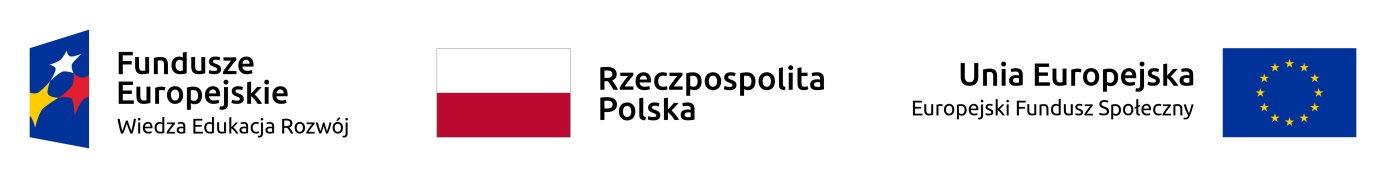 Regulamin rekrutacji uczestników projektu
„Węgiersk inwestuje z Węgrami. “
nr umowy  realizowanego w  Programie Operacyjnym Wiedza Edukacja Rozwój  (PO WER)w ramach projektu „Ponadnarodowa mobilność  uczniów” finansowanegoz Europejskiego Funduszu Społecznego§ 1Postanowienia ogólne1. Przedsięwzięcie „Rośnijmy razem, w ramach którego planowana jestmobilność ponadnarodowa (wyjazd zagraniczny) ucznia, finansowane jest ze środkówEuropejskiego Funduszu Społecznego w ramach Programu Operacyjnego Wiedza Edukacja Rozwój, projekt „Ponadnarodowa mobilność uczniów”.2. Przedsięwzięcie realizowane jest przez Szkołę Podstawową im. Józefa Sołtykiewicza  w Węgiersku.3. W mobilności odbywającej się w czerwcu 2023 r. weźmie udział grupa 20 (słownie: dwudziestu) uczniów wraz z opiekunami.4. Celem głównym odbywającej się w ramach przedsięwzięcia mobilności będzie wzmacnianie kompetencji komunikacyjnych w języku angielskim oraz promocja idei przedsiębiorczości , ekologii i zdrowego żywienia.5. Uczeń biorący udział w mobilności nie ponosi kosztów finansowych w związku z jej realizacją. Koszty uczestnictwa w mobilności ponadnarodowej ucznia pokrywa Szkoła Podstawowa im. Józefa Sołtykiewicza  w Węgiersku. Środki finansowe pochodzą z przedsięwzięcia „Rośnijmy razem”, realizowanego w ramach Programu Operacyjnego Wiedza Edukacja Rozwój, projektu „Ponadnarodowa mobilność uczniów” finansowanego z Europejskiego Funduszu Społecznego.§ 2Zakres wsparcia1. W ramach Projektu wsparciem zostanie objętych 20 uczniów i uczennic kształcących się w Szkole Podstawowej  im. Józefa Sołtykiewicza  w Węgiersku w klasach VI-VIII.2. Uczestnicy Projektu, zostaną zakwalifikowani do udziału w mobilności na podstawie procedury rekrutacyjnej, przeprowadzonej przez Komisję Rekrutacyjną, w skład której wejdą przedstawiciele Szkoły.3. Udział w projekcie jest bezpłatny, wszystkie koszty związane z mobilnością, a także działania przygotowawcze są pokrywane przez Szkołę z dofinansowania z Europejskiego Funduszu Społecznego.4. Czas trwania mobilności dla jednego uczestnika wynosi 5 dni oraz maksymalnie jeden dzień bezpośrednio przed rozpoczęciem okresu zajęć merytorycznych oraz maksymalnie jeden dzień następujący bezpośrednio po zakończeniu okresu zajęć merytorycznych przeznaczonych na podróż.5. Jako okres mobilności rozumie się czas trwania zajęć merytorycznych realizowanych podczas trwania wyjazdu zagranicznego. `6. Zajęcia merytoryczne realizowane w ramach projektu będą odbywały się w dni robocze od poniedziałku do piątku w wymiarze 6-8 h dziennie.7. W ramach mobilności dodatkowe 2 dni zostaną wykorzystane na podróż do i z Węgier (wymienione w § 2 pkt. 4).8. Podczas zajęć merytorycznych uczniowie SP im. Józefa Sołtykiewicza  w Węgiersku będą realizować założony program merytoryczny wspólnie z uczniami Szkoły Partnerskiej z Pospokmolnari na Węgrzech9. W ramach przygotowania do mobilności / wyjazdu do szkoły na Węgry zaplanowano:–  zajęcia językowe z j. angielskiego, węgierskiego, zajęcia techniczne i matematyczne, z botaniki, architektura krajobrazu  na terenie szkoły,-  wyjazd edukacyjny do Muszyny,– przygotowanie materiałów promujących projekt.§ 3Komisja Rekrutacyjna1. Na potrzeby projektu zostanie powołana Komisja Rekrutacyjna składająca się z Przewodniczącego Komisji oraz dwóch jej członków.2. W skład komisji rekrutacyjnej wchodzić będzie: dyrektor Szkoły oraz dwoje nauczycieli.3. Do zadań Komisji Rekrutacyjnej należeć będzie: ogłoszenie naboru do projektu, udzielanie informacji na temat rekrutacji i projektu, weryfikacja złożonych zgłoszeń, stworzenie listy zakwalifikowanych, listy rezerwowych oraz w razie konieczności przeprowadzenie rekrutacji uzupełniającej, a także rozpatrywanie odwołań od wyników rekrutacji.4. W kwestiach spornych związanych z prowadzeniem naboru uczestników decyzję podejmuje Przewodniczący Komisji Rekrutacyjnej.§ 4Rekrutacja Uczestników1. Uczestnicy zostaną zakwalifikowani do udziału w projekcie na podstawie procedury rekrutacyjnej.2. Do projektu zostanie zakwalifikowanych 20 osób, które uzyskały największą liczbę punktów.3. W przypadku, kiedy dwie osoby uzyskają tę samą liczbę punktów w procesie rekrutacji o zakwalifikowaniu kandydata do projektu zadecyduje losowanie podczas posiedzenia Komisji.4. W rekrutacji wziąć mogą udział uczniowie i uczennice klas VI - VIII Szkoły Podstawowej Józefa Soltykiewicza  w Węgiersku.5. Wszyscy uczestnicy mają równe prawo dostępu do informacji.6. Informacje o naborze a także wszystkie niezbędne załączniki zostaną umieszczone na stronie internetowej Szkoły oraz będą dostępne w sekretariacie Szkoły.7. W trakcie trwania rekrutacji informacji oraz wsparcia udzielają uczniom Członkowie Komisji Rekrutacyjnej.8. Procedura rekrutacyjna trwa od 10.03 r. do 17.03. 23 r. do godz. 14.00.9. W trakcie trwania procedury rekrutacyjnej kandydaci na uczestników projektu mogą składać dokumenty rekrutacyjne w sekretariacie Szkoły.10. Rekrutacja do projektu będzie się odbywać z uwzględnieniem zasady równości szans i niedyskryminacji oraz zasady równości szans kobiet i mężczyzn.11. Chęć udziału w projekcie uczeń zgłasza poprzez złożenie w sekretariacie Szkoły „Karty Zgłoszenia Ucznia do Mobilności” wraz z „Oświadczeniem Uczestnika Przedsięwzięcia” stanowiące załącznik do Regulaminu. Ponadto kandydat zobowiązany jest złożyć informację na temat działań podejmowanych w szkole ze szczególnym uwzględnieniem działań ekologicznych.12. Karta Zgłoszenia Ucznia do Mobilności wraz załącznikami jest do pobrania w sekretariacie szkoły lub na stronie www.sp-wegiersk.edupage.org    . Aby „Karty Zgłoszenia Ucznia do Mobilności” została rozpatrzona przez Komisję muszą zostać wypełnione wszystkie wymagane pola, dokument musi zostać również opatrzony podpisem kandydata oraz jego opiekuna prawnego.13. Uczniowie zobowiązani są do przekazywania prawdziwych danych w dokumentach aplikacyjnych.14. Szczegóły poprawnego wypełniania dokumentów aplikacyjnych znajdują się w instrukcji stanowiącej załącznik do Regulaminu Rekrutacji.15. Szczegółowe kryteria rekrutacji:15.1 Aplikować mogą uczniowie klas VI - VIII chcący pogłębić umiejętności w zakresie posługiwania się językiem angielskim, pracować w międzynarodowej grupie, rozwijać umiejętności dotyczące przedsiębiorczości, uczenia się od siebie; posiadający zgodę opiekunów na udział w mobilności.15.2 Oceny będą przyznawane na podstawie weryfikacji merytorycznej części „Karty Zgłoszenia Ucznia do Mobilności”.1) Wyniki  testu z języka angielskiego 0-33% - 2 punkty 24-50% - 8 punkty 50-70% - 12 punktów 71- 90%-16 punktów90-100 % - 20 punktów2) Dwoje rodziców pozostaje bez pracy – 10 punktów  3) Jeden z rodziców pozostaje bez pracy/ samotnie wychowujący rodzic – 5 punktów  4) Kandydat miesza na wsi – 5 punktów5) Uczeń posiada orzeczenie o niepełnosprawności – 15 punktów16. Komisja rekrutacyjna przyznaje punkty według wyżej wymienionych kryteriów po analizie zgłoszenia ucznia.§ 5Lista osób zakwalifikowanych oraz procedura odwoławcza1. Komisja Rekrutacyjna po przeanalizowaniu zgłoszeń i przeprowadzeniu rozmowy rekrutacyjnej kandydatów tworzy listę rankingową na której umieszcza 20 kandydatów zakwalifikowanych do udziału w projekcie oraz listę rezerwową.2. Wstępna lista osób zakwalifikowanych oraz lista rezerwowa zostaną opublikowane na stronie szkoły i udostępnione w sekretariacie Szkoły w następnym dniu roboczym po zakończeniu rekrutacji.3. Uczniowi, który złożył dokumenty aplikacyjne do projektu przysługuje możliwość wglądu do oceny Komisji Rekrutacyjnej po wcześniejszym kontakcie z Członkami Komisji.4. W przypadku niezakwalifikowania się uczestnika do Projektu, przysługuje mu prawo do wniesienia odwołania.5. Od decyzji komisji przysługuje odwołanie do Dyrektora szkoły. Odwołanie powinno zostać złożone w formie pisemnej nie później niż do trzech dni od dnia ogłoszenia wyników rekrutacji.6. Po przeprowadzeniu ewentualnej procedury odwoławczej Komisja Rekrutacyjna opublikuje ostateczną listę uczestników projektu.7. Ostateczna lista osób zakwalifikowanych oraz lista rezerwowa zostaną upublicznione na stronie szkoły oraz w Sekretariacie Szkoły.8. W przypadku, kiedy uczestnik zostanie zakwalifikowany na podstawie procedury rekrutacyjnej, może odstąpić od uczestnictwa w projekcie. Rodzice / prawni opiekunowie niezwłocznie informują o tym Komisję Rekrutacyjną w formie pisemnej.9. W przypadku rezygnacji lub niepodpisania umowy z zakwalifikowanym uczestnikiem na jego miejsce wchodzi kolejna osoba z listy rezerwowej z najwyższą ilością punktów uzyskanych w procesie rekrutacji.10. Lista osób zakwalifikowanych oraz lista rezerwowa będą na bieżąco aktualizowane przez Komisję Rekrutacyjną.11. W przypadku rezygnacji z udziału w projekcie po zakupie biletów lotniczych rodzic ponosi koszty związane z przebukowaniem biletów.12. W programie PO WER “Ponadnarodowa mobilność uczniów” uczeń może uczestniczyć raz na cztery lata.§ 6Terminarz rekrutacjiProcedura rekrutacyjna trwa od 10.03.21 r. do 17.03.23 r. do godz. 14.00.Publikacja listy zakwalifikowanych kandydatów 17.03.23 r.Publikacja ostatecznej listy uczestników mobilności 22.03.23 r.
§ 7Postanowienia końcoweDyrektor szkoły zastrzega sobie prawo wprowadzania zmian w niniejszym regulaminie w przypadku, gdy będzie to konieczne z uwagi na zmianę „Zasad realizacji Projektu”, a także w przypadku pisemnego zlecenia wprowadzenia określonych zmian ze strony organów uprawnionych do przeprowadzenia kontroli realizacji projektu.Powyższy Regulamin Rekrutacji obowiązuje przez okres realizacji Projektu.